DENETA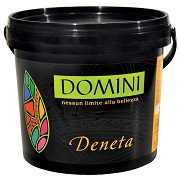 ФасовкаГрунт Fondo 4 – 5 л.
База DENETA -1 л, 5 л.
Добавка Additivo Oro/Argento – 0,3 л.РасходГрунт Fondo 4 – 5 л на 40 м2 (2 слоя).
База DENETA – 1 л на 6,5 м2, 5 л на 33 м2.
Добавка Additivo Oro/Argento - 0,3 л на Базу 2 л.Колеровка48 цветов согласно каталогу цветов DENETA.ПрименениеДля работ внутри помещений.НанесениеНа подготовленную поверхность, обработанную проникающей грунтовкой, наносится колерованный по каталогу цветов DENETA грунт Fondo 4 валиком с коротким ворсом в 2 слоя. Время высыхания между слоями – от 2 до 4 часов. Полное высыхание грунта – 24 часа.Колерованная База DENETA наносится кистью в 1 слой хаотичными мазками, либо однонаправленными мазками, в зависимости от желаемого эффекта. Рекомендуется не перегружать кисть краской.Для придания покрытию перламутрового эффекта в Базу DENETA добавляется Additivo Oro/Argento.Время высыхания24 часа.ПримечаниеПеред применением материал необходимо тщательно перемешать.Рекомендуется в одном помещении выполнять работы по нанесению материала одним мастером, во избежание отличий в системе и стиле нанесения.